ВАРИАНТ 1Задание 1. Нарисовать схему бронхиального дерева, подписать анатомические образования, указать изменения стенок бронхов.Задание 2. Надпочечники: строение, топография, фукцииЗадание 3.  Нарисовать срез среднего мозга, указать белое и серое вещество, функции Задание 4.  Провести полную иннервацию стенок полости носа (указать двигательную, чувствительную и парасимпатическую иннервацию), с обозначением непосредственных ветвей и крупных нервовЗадание 5.  Нарисовать проводящий путь статокинетического анализатора. Указать и подписать рецепторы, подкорковые и корковые центрыЗадание 6.  Подписать мышцы промежности (определить пол), указать их функцию и иннервацию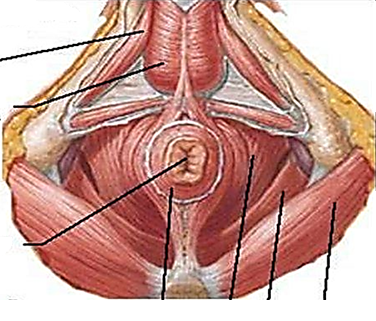 Задание 7.  Проиннервировать кожу предплечья, на рисунке обозначить топографию нервов и подписать области иннервации.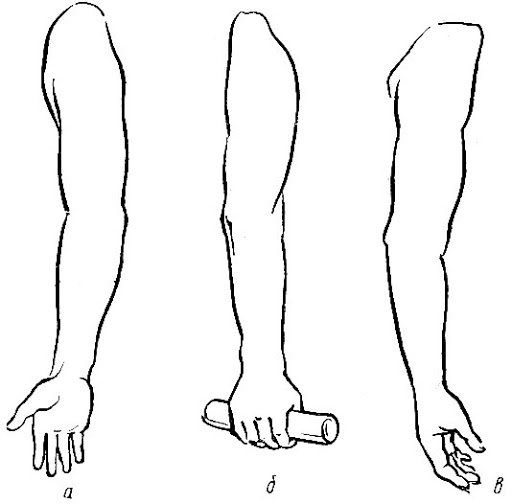 ВАРИАНТ 2Задание 1. Нефрон, локализация его отделов в корковом и мозговом веществе (нарисовать схему, подписать образования).Задание 2. Щитовидная железа: строение, топография, фукцииЗадание 3.  Нарисовать схему таламической области промежуточного мозга, указать белое и серое вещество, функции Задание 4.  Провести полную иннервацию языка (указать двигательную, чувствительную и парасимпатическую иннервацию), с обозначением непосредственных ветвей и крупных нервовЗадание 5.  Нарисовать проводящий путь зрительного анализатора. Указать и подписать рецепторы, подкорковые и корковые центрыЗадание 6.  Подписать мышцы кисти, указать их функцию и иннервацию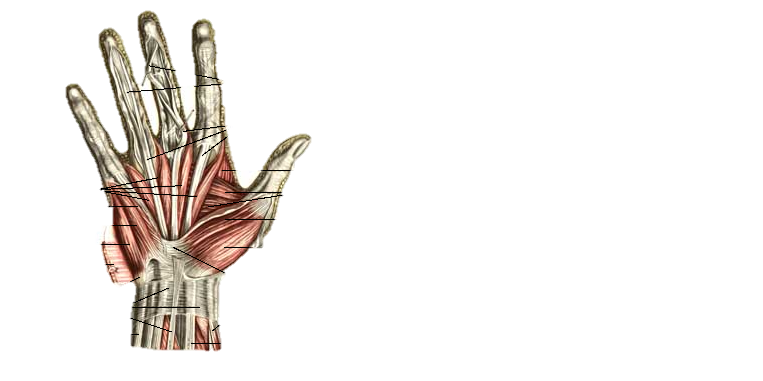 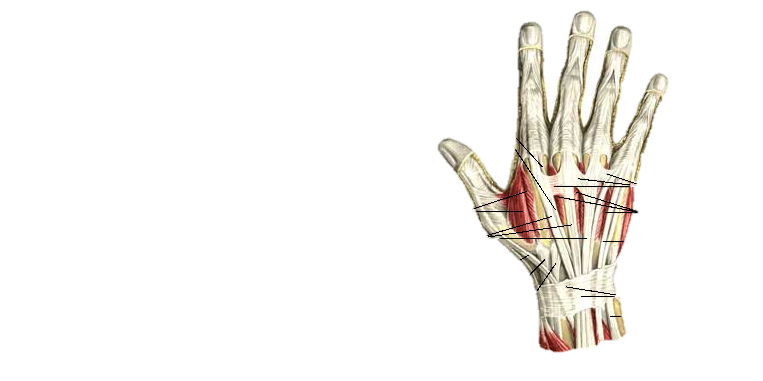 Задание 7.  Проиннервировать кожу бедра, на рисунке обозначить топографию нервов и подписать области иннервации.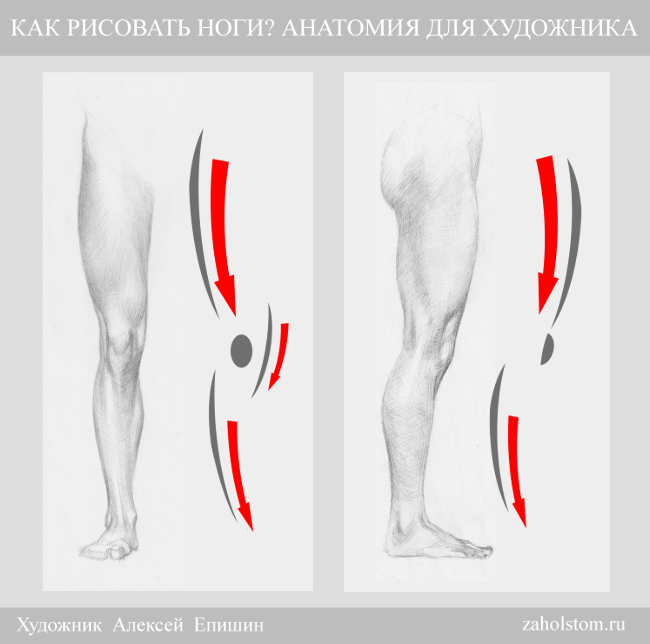 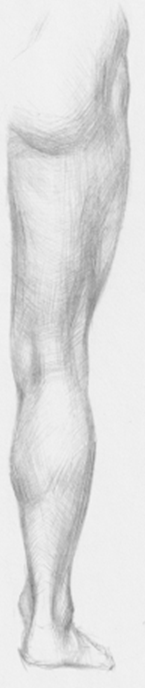 ВАРИАНТ 3Задание 1. Полость плевры, синусы плевры (нарисовать схему плевральных синусов).Задание 2. Паращитовидные железы: строение, топография, фукцииЗадание 3.  Нарисовать схему мозжечка, указать белое и серое вещество, функции Задание 4.  Провести полную иннервацию глотки (указать двигательную, чувствительную и парасимпатическую иннервацию), с обозначением непосредственных ветвей и крупных нервовЗадание 5.  Нарисовать проводящий путь обонятельного анализатора. Указать и подписать рецепторы, подкорковые и корковые центрыЗадание 6.  Подписать мышцы промежности (определить пол), указать их функцию и иннервацию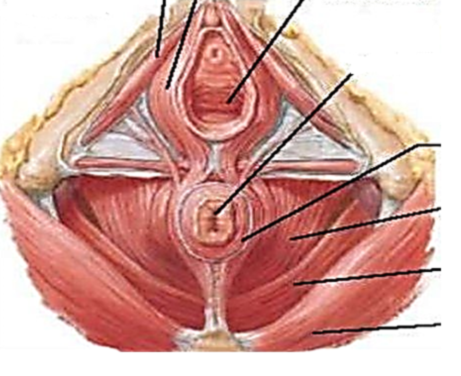 Задание 7.  Проиннервировать кожу кисти, на рисунке обозначить топографию нервов и подписать области иннервации.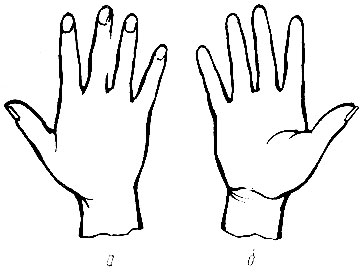 ВАРИАНТ 4Задание 1. Пути выведения семени (сделать схему и подписать образования)Задание 2. Тимус: строение, топография, фукцииЗадание 3.  Нарисовать схему продолговатого мозга, указать белое и серое вещество, функции Задание 4.  Провести полную иннервацию нижней стенки полости рта (указать двигательную, чувствительную и парасимпатическую иннервацию), с обозначением непосредственных ветвей и крупных нервовЗадание 5.  Нарисовать проводящий путь слухового анализатора. Указать и подписать рецепторы, подкорковые и корковые центрыЗадание 6.  Подписать мышцы голени, указать их функцию и иннервацию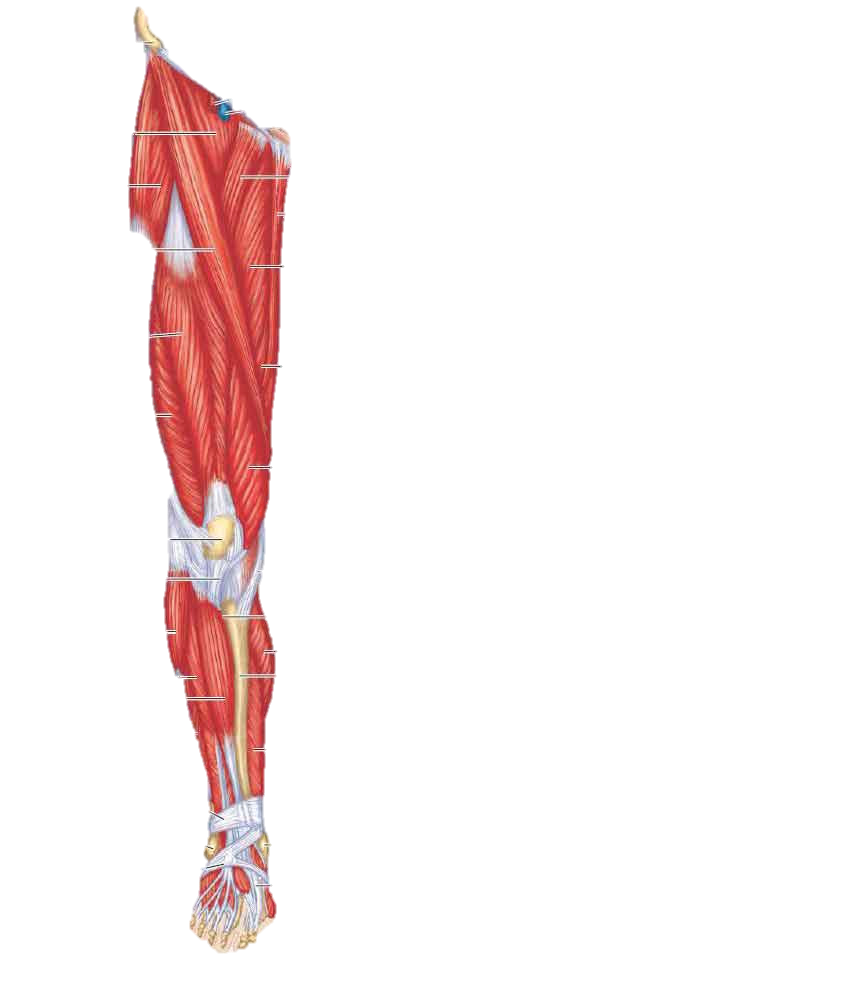 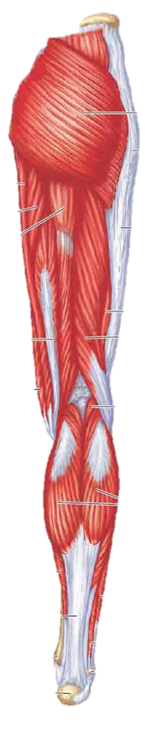 Задание 7.  Проиннервировать кожу шеи, на рисунке обозначить топографию нервов и подписать области иннервации.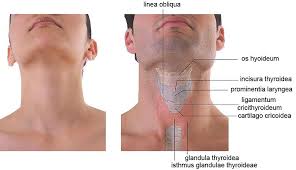 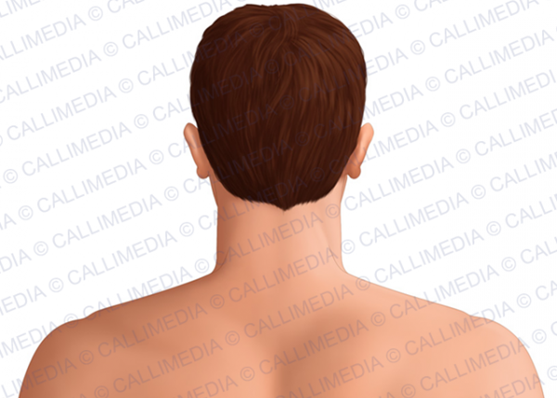 ВАРИАНТ 5Задание 1. Поверхности легкого. Анатомия и топография корней правого и левого легких (нарисовать схематично структуры ворот легких с учетом топографии)Задание 2. Поджелудочная железа: строение, топография, фукцииЗадание 3.  Нарисовать схему моста, указать белое и серое вещество, функции Задание 4.  Провести полную иннервацию содержимого глазницы (указать двигательную, чувствительную и парасимпатическую иннервацию), с обозначением непосредственных ветвей и крупных нервовЗадание 5.  Нарисовать проводящий путь вкусового анализатора. Указать и подписать рецепторы, подкорковые и корковые центрыЗадание 6.  Подписать мышцы предплечья, указать их функцию и иннервацию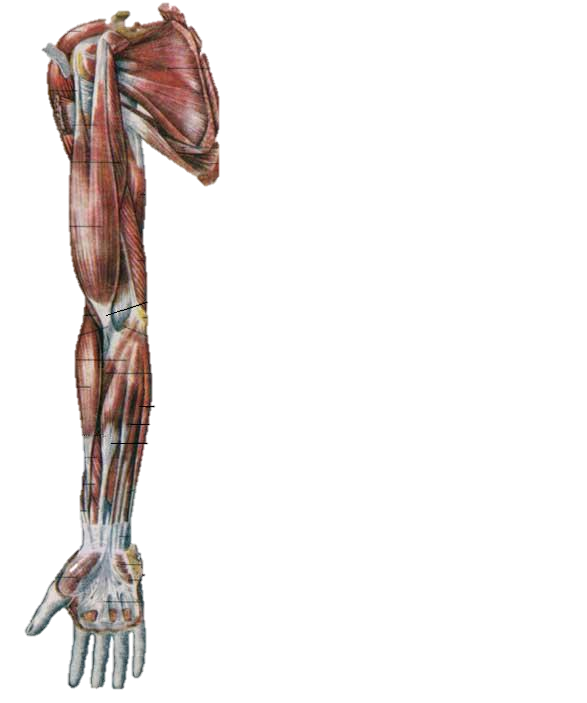 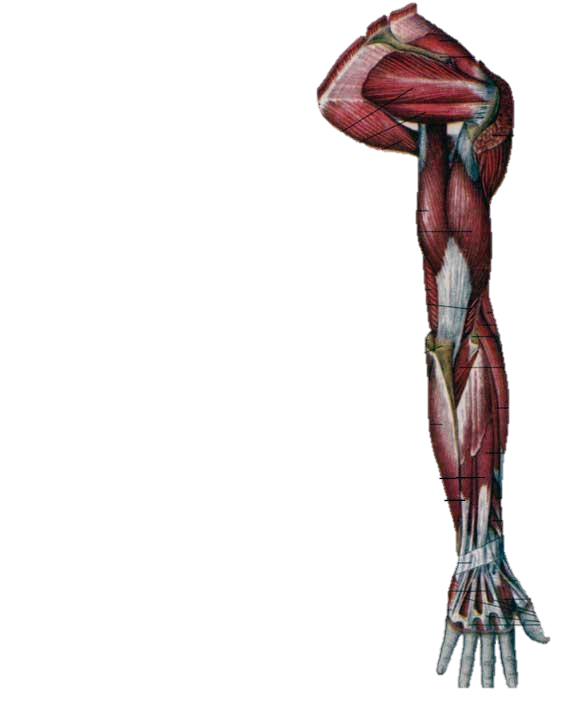 Задание 7.  Проиннервировать кожу стопы, на рисунке обозначить топографию нервов и подписать области иннервации.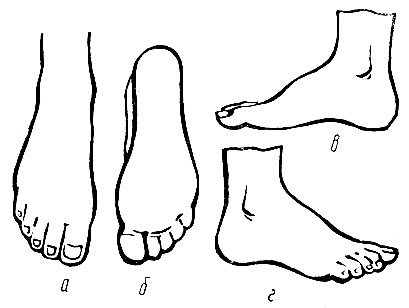 ВАРИАНТ 6Задание 1. Параназальные пазухи – топография, функции. Сообщения полости носа (сделать схему).Задание 2. Яичко: строение, топография, фукцииЗадание 3.  Нарисовать схему расположения базальных ядер, подписать образования и их функции Задание 4.  Провести полную иннервацию неба (указать двигательную, чувствительную и парасимпатическую иннервацию), с обозначением непосредственных ветвей и крупных нервовЗадание 5.  Нарисовать проводящий путь зрительного анализатора. Указать и подписать рецепторы, подкорковые и корковые центрыЗадание 6.  Подписать мышцы плечевого пояса, указать их функцию и иннервацию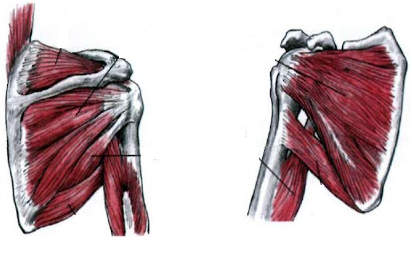 Задание 7.  Проиннервировать кожу голени, на рисунке обозначить топографию нервов и подписать области иннервации.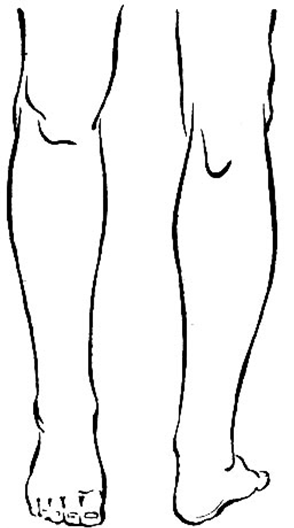 ВАРИАНТ 7Задание 1. Четырехугольная мембрана и эластический конус гортани (изобразить схематично и подписать структуры). Отличительные особенности строения слизистой оболочки различных отделов гортани.Задание 2. Яичник: строение, топография, фукцииЗадание 3.  Нарисовать схему третьего желудочка, подписать стенки и сообщенияЗадание 4.  Провести полную иннервацию латеральной стенки полости рта (указать двигательную, чувствительную и парасимпатическую иннервацию), с обозначением непосредственных ветвей и крупных нервовЗадание 5.  Нарисовать проводящий путь обонятельного анализатора. Указать и подписать рецепторы, подкорковые и корковые центрыЗадание 6.  Подписать мышцы стопы, указать их функцию и иннервацию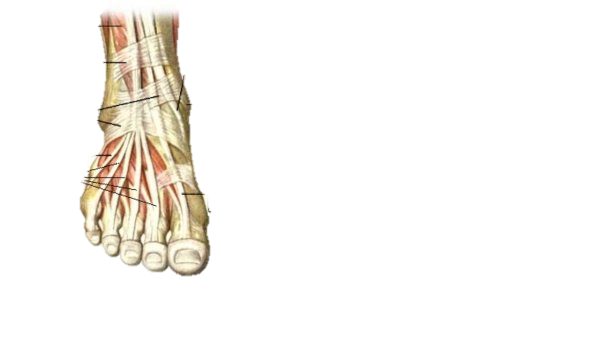 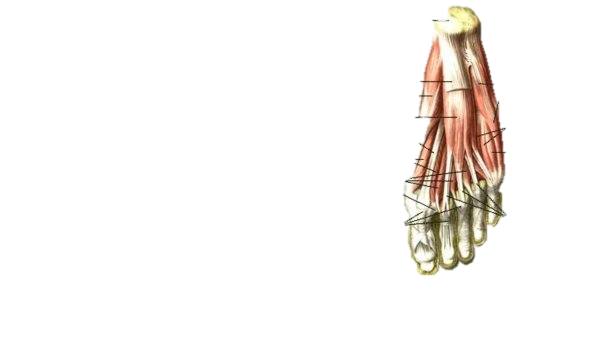 Задание 7.  Проиннервировать кожу плеча, на рисунке обозначить топографию нервов и подписать области иннервации.ВАРИАНТ 8Задание 1. Мышцы гортани, их классификация и функции (сделать схему).Задание 2. Гипофиз: строение, топография, фукцииЗадание 3. Нарисовать схему четвертого желудочка, подписать стенки и сообщенияЗадание 4.  Провести полную иннервацию среднего уха (указать двигательную, чувствительную и парасимпатическую иннервацию), с обозначением непосредственных ветвей и крупных нервовЗадание 5.  Нарисовать проводящий путь вкусового анализатора. Указать и подписать рецепторы, подкорковые и корковые центрыЗадание 6.  Подписать мышцы плеча, указать их функцию и иннервациюЗадание 7.  Проиннервировать кожу передней, боковой и задней стенки брюшной полости, на рисунке обозначить топографию нервов и подписать области иннервации.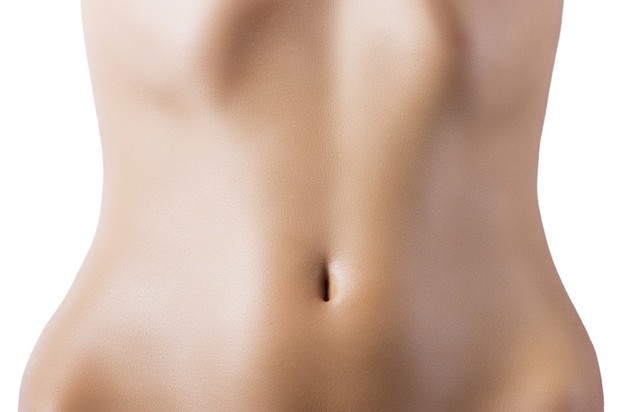 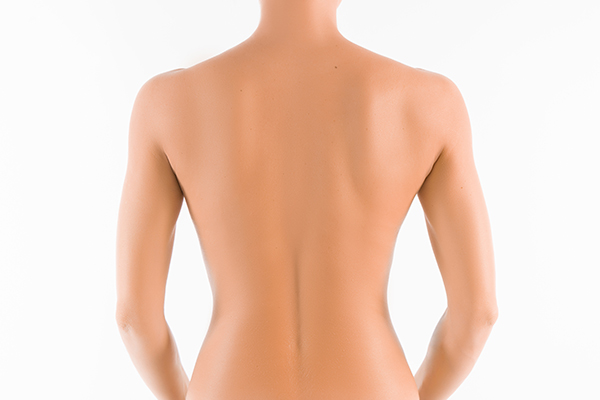 ВАРИАНТ 9Задание 1. Строение желчного пузыря. Образование и отток желчи (изобразить схематично и подписать образования).Задание 2. Эпифиз: строение, топография, фукцииЗадание 3. Нарисовать схему боковых желудочков, подписать стенки и сообщенияЗадание 4.  Провести полную иннервацию крупных слюнных желез (указать чувствительную и парасимпатическую иннервацию), с обозначением непосредственных ветвей и крупных нервовЗадание 5.  Нарисовать проводящий путь слухового анализатора. Указать и подписать рецепторы, подкорковые и корковые центрыЗадание 6.  Подписать мышцы живота, указать их функцию и иннервацию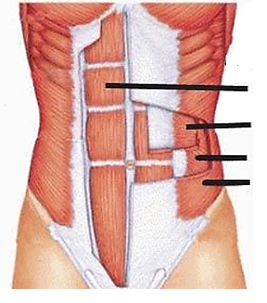 Задание 7.  Проиннервировать кожу голени, на рисунке обозначить топографию нервов и подписать области иннервации.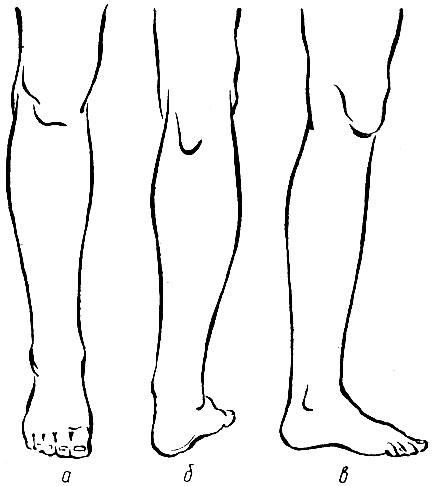 ВАРИАНТ 10Задание 1. Строение почки на разрезе (зарисовать и подписать образования).Задание 2. Миндалины: строение, топография, фукцииЗадание 3. Оболочки головного и спинного мозга: строение, функции, анатомические особенностиЗадание 4.  Провести полную иннервацию языка (указать двигательную, чувствительную и парасимпатическую иннервацию), с обозначением непосредственных ветвей и крупных нервовЗадание 5.  Нарисовать проводящий путь стато-кинетического анализатора. Указать и подписать рецепторы, подкорковые и корковые центрыЗадание 6.  Подписать мышцы бедра, указать их функцию и иннервацию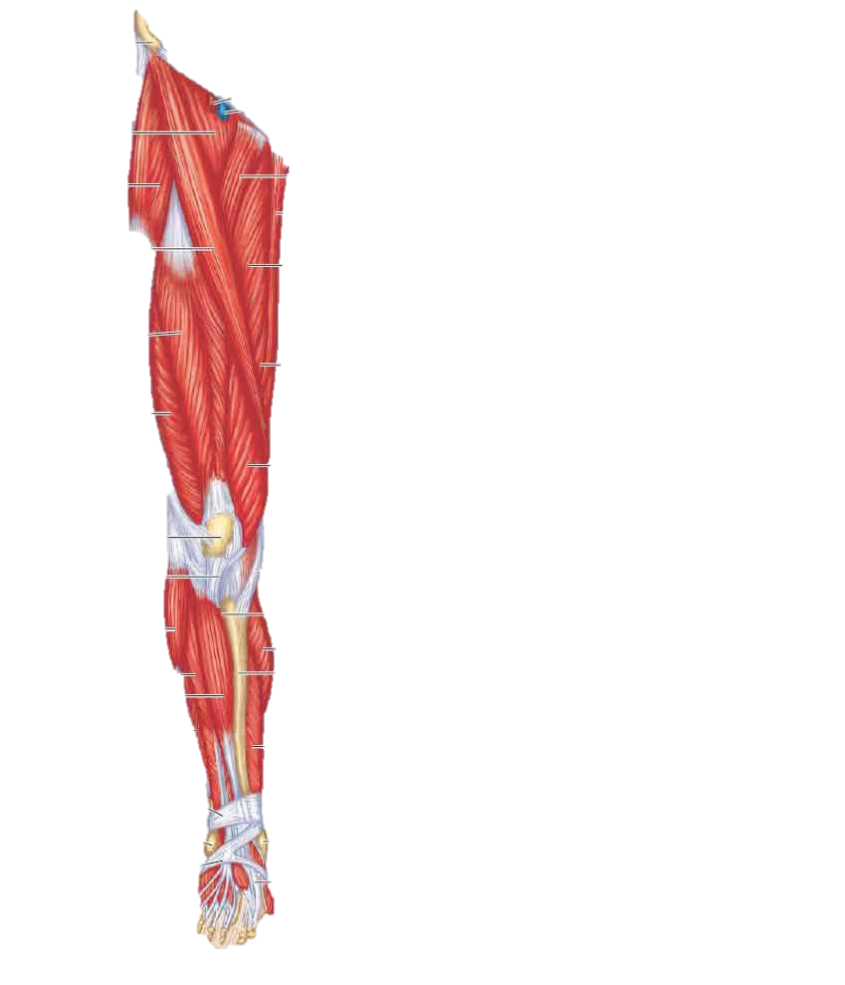 Задание 7.  Проиннервировать кожу шеи, на рисунке обозначить топографию нервов и подписать области иннервации.ВАРИАНТ 11Задание 1. Границы легких (нарисовать схематично и подписать)Задание 2. Гипоталамус: строение, топография, фукцииЗадание 3. Нарисуйте сегмент спинного мозга: обозначьте анатомические образования и укажите ядраЗадание 4.  Провести полную иннервацию содержимого глазницы (указать двигательную, чувствительную и парасимпатическую иннервацию), с обозначением непосредственных ветвей и крупных нервовЗадание 5.  Нарисовать проводящий путь вкусового анализатора. Указать и подписать рецепторы, подкорковые и корковые центрыЗадание 6.  Подписать мышцы шеи, указать их функцию и иннервацию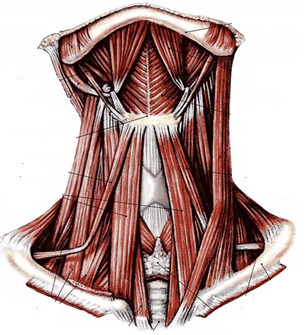 Задание 7.  Проиннервировать кожу кисти, на рисунке обозначить топографию нервов и подписать области иннервации.ВАРИАНТ 12Задание 1. Средостение: отделы (нарисовать схему классификации по М.Г. Привесу), органы средостения.Задание 2. Селезенка: строение, топография, фукцииЗадание 3. Ретикулярная формация: понятие, функции, анатомические образования к ней относящиесяЗадание 4.  Провести полную иннервацию стенок полости носа (указать двигательную, чувствительную и парасимпатическую иннервацию), с обозначением непосредственных ветвей и крупных нервовЗадание 5.  Нарисовать проводящий путь зрительного анализатора. Указать и подписать рецепторы, подкорковые и корковые центрыЗадание 6.  Подписать мышцы кисти, указать их функцию и иннервациюЗадание 7.  Проиннервировать кожу передней, боковой и задней стенки брюшной полости, на рисунке обозначить топографию нервов и подписать области иннервации.